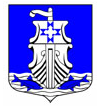 Администрациямуниципального образования«Усть-Лужское сельское поселение»Кингисеппского муниципального района Ленинградской области ПОСТАНОВЛЕНИЕ Об утверждении Положения о Порядке формирования, восполнения  и расходования средств резервного фонда администрации   МО «Усть-Лужское сельское поселение»В соответствии со статьей 81 Бюджетного кодекса Российской Федерации, пунктом 8 части 1 статьи 14 Федерального закона Российской Федерации  от 6 октября 2003 г. N 131-ФЗ «Об общих принципах организации местного самоуправления в Российской Федерации», Федеральным Законом от 21 декабря 1994 года № 68-ФЗ «О защите населения и территорий от чрезвычайных ситуаций природного и техногенного характера», с целью обеспечения защиты населения и территории, минимизации социального и экономического ущерба, наносимого населению и экономике от чрезвычайных ситуаций природного и техногенного характера, пожаров и происшествий на водных объектах, обеспечение пожарной безопасности и безопасности людей, администрация муниципального образования «Усть-Лужское сельское поселение» Кингисеппского муниципального района Ленинградской области ПОСТАНОВЛЯЕТ:1. Утвердить прилагаемые:1.1. Положение о порядке формирования, восполнения  и расходования средств резервного фонда администрации муниципального образования «Усть-Лужское сельское поселение».1.2. Перечень документов, обосновывающих размер и необходимость выделения бюджетных ассигнований из резервного фонда администрации муниципального образования «Усть-Лужское сельское поселение» для частичного покрытия расходов по ликвидации последствий чрезвычайных ситуаций и стихийных бедствий.2. Признать утратившими силу Постановление администрации муниципального образования «Усть-Лужское сельское поселение» муниципального образования «Кингисеппский муниципальный район» Ленинградской области от 18.02.2010 № 6 «Об утверждении Положения О порядке расходования средств резервного фонда администрации муниципального образования «Усть-Лужское сельское поселение»» (с изменениями).3. Установить, что действие пункта 3.1 Положения о порядке формирования и расходования средств резервного фонда администрации муниципального образования «Усть-Лужское сельское поселение» в части требования к размеру резервного фонда приостановлено до 1 января 2023 г.4. Постановление вступает в силу со дня его подписания, подлежит размещению на официальном сайте администрации  Усть-Лужского сельского поселения и на сайте «Леноблинформ».5. Контроль за исполнением настоящего постановления оставляю за собой.Глава администрацииУсть - Лужского сельского поселения                              П.И. Казарян 07.06.2022  г. № 122